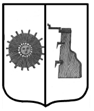 Российская Федерация	Новгородская область	Боровичский районСОВЕТ ДЕПУТАТОВ  СУШИЛОВСКОГО СЕЛЬСКОГО ПОСЕЛЕНИЯР Е Ш Е Н И Е21.12.2021г.   № 68д. СушиловоО внесении изменений в решение Совета депутатов Сушиловского сельского поселения от 12.11.2021 № 57 «Об утверждении Положения о муниципальном контроле на автомобильном транспорте, городском наземном электрическом транспорте и в дорожном хозяйстве на территории  Сушиловского сельского поселения»      В соответствии Федеральным законом от 31.07.2020 № 248-ФЗ «О государственном контроле (надзоре) и муниципальном контроле в Российской Федерации», Федеральным законом от 06.10.2003 № 131-ФЗ «Об общих принципах организации местного самоуправления в Российской Федерации»,     Совет депутатов Сушиловского сельского поселения Р Е Ш И Л:    1. Внести  в решение Совета депутатов Сушиловского сельского поселения от 12.11.2021 № 57 «Об утверждении Положения о муниципальном контроле на автомобильном транспорте, городском наземном электрическом транспорте и в дорожном хозяйстве на территории  Сушиловского сельского поселения» следующие изменения, дополнив его Приложениями № 1, № 2, № 3. 2. Настоящее решение вступает в силу с «01» января 2022 года 3. Опубликовать решение в бюллетене «Официальный вестник Сушиловского сельского поселения» и разместить на официальном сайте Администрации сельского поселения в информационно-телекоммуникационной сети «Интернет».Глава сельского поселения                                                  Г.В. Григорьева                                                                 Приложение 1к Положению о муниципальном контроле на автомобильном транспорте, городском наземном электрическом транспорте и в дорожном хозяйстве                                 на территории Сушиловского                   сельского поселенияФОРМАпредписания об устранении выявленных нарушенийпри осуществлении муниципального контроля на автомобильном транспорте, городском наземном электрическом транспорте и в дорожном хозяйстве на территории Сушиловского сельского поселения___________________________________________________________(наименование и адрес места нахождения органа муниципального контроля)ПРЕДПИСАНИЕ № _____об устранении выявленных нарушений при осуществлении муниципального контроля на автомобильном транспорте, городском наземном электрическом транспорте и в дорожном хозяйстве на территории Сушиловского сельского поселения "____" _____________20___ г._________________________________________________________________(должность, фамилия, имя и (если имеется) отчество должностного лица, выдающего предписание по результатам проведенной проверки при осуществлении муниципального контроля установил:Согласно акту контрольного (надзорного) мероприятия _________ от "____" ______________ 20___ г. № _______________________________________________________________________(наименование юридического лица, фамилия, имя и (если имеется) отчество гражданина,_________________________________________________________________,(адрес места нахождения (регистрации места жительства)нарушены следующие обязательные требования и требования, установленные муниципальными правовыми: ________________________________________________________________________________________________________________________________________________________,(указываются конкретные нормы законодательства, нарушение которых установлено)что выразилось в следующем:___________________________________________________________________________________________________________________________________.(указываются конкретные факты, установленные при проверке)На основании____________________________________________________________________________________________________________________________________(указываются нормативные правовые акты, на основании которых выносится предписание)________________________________________________________________(наименование юридического лица; фамилия, имя и (в случае, если имеется) отчество физического лица)обязываю: __________________________________________________________________________________________________________________(указываются мероприятий по предотвращению причинения вреда (ущерба) охраняемым законом ценностям)в срок до "____" _______________ 20___ г.Информацию об исполнении настоящего предписания с приложением документов, подтверждающих устранение нарушения требований, установленных муниципальными правовыми актами, или ходатайство о продлении срока исполнения предписания с указанием причин невозможности исполнения предписания в срок, подтвержденных соответствующими документами, представлять в ________________________________________________________________________________________________________________________________(наименование органа муниципального контроля, адрес его места нахождения)______________________ ___________________ ____________________(наименование должности                 (подпись, заверенная         (расшифровка подписи)лица, выдавшего                              печатью)предписание)Отметка о направлении (вручении) настоящего предписания лицу, в отношениикоторого оно выдано (нужное отметить знаком "V"):направлено заказным письмом с уведомлением о вручении(квитанция N _____ от "____" _____________ 20___ г.);    вручено лично лицу (его уполномоченному представителю)_________________________________________________________________,(фамилия, имя, отчество (при наличии) получившего лица)действующему на основании _________________________________________________________________________________________________(реквизиты документа, подтверждающего полномочия на представительство)"___" __________ 20__ г. _______________________________________(дата вручения)                              (подпись лица, получившего предписание, и ее                                                                                     расшифровка)Приложение 2к Положению о муниципальном контроле на автомобильном транспорте, городском наземном электрическом транспорте и в дорожном хозяйстве                                 на территории Сушиловского                    сельского поселенияПеречень индикаторов риска нарушения обязательных требований, проверяемых в рамках осуществления муниципального контроля на автомобильном транспорте, городском наземном электрическом транспорте и в дорожном хозяйствена территории Сушиловского сельского поселения1. Наличие информации об установленном факте загрязнения и (или) повреждения автомобильных дорог и дорожных сооружений на них, в том числе элементов обустройства автомобильных дорог, полос отвода автомобильных дорог, придорожных полос автомобильных дорог местного значения;2. Наличие информации об установленном факте несоответствия автомобильной дороги и (или) дорожного сооружения после проведения их строительства, реконструкции, капитального ремонта, ремонта и содержания, обязательным требованиям;3. Наличие информации об установленном факте нарушении обязательных требований при производстве дорожных работ.Приложение 3к Положению о муниципальном контроле на автомобильном транспорте, городском наземном электрическом транспорте и в дорожном хозяйстве                                                                 на территории Сушиловского                                                                  сельского поселенияКлючевые показатели муниципального контроля на автомобильном транспорте, городском наземном электрическом транспорте и в дорожном хозяйстве  на территории Сушиловского сельского поселения  и их целевые значения, индикативные показатели муниципального контроля на автомобильном транспорте, городском наземном электрическом транспорте и в дорожном хозяйстве на территории Сушиловского сельского поселения1.Ключевые показатели и их целевые значения:Доля устраненных нарушений из числа выявленных нарушений обязательных требований - 70%.Доля обоснованных жалоб на действия (бездействие) контрольного органа и (или) его должностного лица при проведении контрольных мероприятий - 0%.Доля отмененных результатов контрольных мероприятий - 0%.Доля контрольных мероприятий, по результатам которых были выявлены нарушения, но не приняты соответствующие меры административного воздействия - 5%.Доля вынесенных судебных решений о назначении административного наказания по материалам контрольного органа - 95%.Доля отмененных в судебном порядке постановлений по делам об административных правонарушениях от общего количества вынесенных контрольным органом постановлений, за исключением постановлений, отмененных на основании статей 2.7 и 2.9 Кодекса Российской Федерации об административных правонарушениях - 0%.2. Индикативные показатели:При осуществлении муниципального контроля на автомобильном транспорте, городском наземном электрическом транспорте и в дорожном хозяйстве в Сушиловском  сельском поселении  устанавливаются следующие индикативные показатели:количество проведенных внеплановых контрольных мероприятий;количество поступивших возражений в отношении акта контрольного мероприятия;количество выданных предписаний об устранении нарушений обязательных требований;количество устраненных нарушений обязательных требований.